1. MotivateIf you could hear a tape recording of everything you said last week, what would you want to edit out?Yelling at the kidsfudging on a business interchangethe excuse I made for being latethe gossip stories I toldhow I bragged and exaggerated on my accomplishmentsall the complaining I didwhat I said under my breath when that car cut me offwhen I yelled at the referee’s call at the ballgame2. TransitionMaybe you remember your parents saying “If you don’t have anything good to say, don’t say anything at all”Today we look at how what we say needs to be more carefully controlled When you rely on God, your words reflect His character.3. Bible Study3.1 There is Power in Your WordsListen for small things controlling big things.James 3:1-5a (NIV)  Not many of you should presume to be teachers, my brothers, because you know that we who teach will be judged more strictly. 2  We all stumble in many ways. If anyone is never at fault in what he says, he is a perfect man, able to keep his whole body in check. 3  When we put bits into the mouths of horses to make them obey us, we can turn the whole animal. 4  Or take ships as an example. Although they are so large and are driven by strong winds, they are steered by a very small rudder wherever the pilot wants to go. 5  Likewise the tongue is a small part of the body, but it makes great boasts.Why do you think teachers are subject to a stricter accountability before the Lord? they are charged with communicating God’s Truth (or important academic concepts)they have opportunity to shade what they communicate with their opinionthey can decide what is “truth” as they teachGod holds them accountable to teach what is actually His Truth according to what He has saidwe see abuse of teachers’ responsibility in our culture today, with introduction of critical race theory and with distortion of gender issuesWhat images did James employ to describe the power of the spoken word? small things which control much larger thingsbits in the mouths of horsesrudders which steer a shipanalogous to our speech – tongue is small but there is power (to do either great good or bad) in what we sayWhen have you seen the power of words impact someone in positive ways?a word of encouragement helps someone get past a down timea word of direction sets someone on the right pathexplanation of a topic helps someone understandexample – a child learning to read is told how to use phonics principle to learn to read a whole class of words – you can almost see the light go on in their minds What does it mean to “control” something (for example a radio-controlled model airplane)?limit what it doesspecify what it should do, should not doto direct where it goes, direct what it doesWhy are the things we say hard to control?we speak without really thinkingyou  speak out of the emotions of your heart (anger, excitement, despair, etc.) you don’t make the effort to consider the implications or effects of what you sayyou are often concerned only with your own problems, not outside issuesConsider the practice of chewing gum … What is the role of the tongue as you chew gum?positions the gum for next chompprepares gum wad for blowing a bubble (flatten, position, start the bubble)holds the gum in your mouthkeeps you from swallowing your gumMaybe there are some parallels between gum chewing and tongue mastery!  3.2 Inconsistent Words 	Listen for the incongruity of use of the tongue.James 3:9-10 (NIV)  With the tongue we praise our Lord and Father, and with it we curse men, who have been made in God's likeness. 10  Out of the same mouth come praise and cursing. My brothers, this should not be.Why is our blessing God and cursing others inconsistent?consider the fact that we are all made in God’s imageif we curse someone (who is made in God’s image), we are in effect cursing GodHow do inconsistencies show up in what we verbalize?you can offer praiseyou can sing beautiful hymnsat the same time, you can use foul languageyou can curse others you can use God’s name in vainWhat can James’ mention of a “curse” mean?a curse can be an expression of anger (profanity, vulgarity)a curse can be a wish for bad things for the person being cursed “I hope you fail the test … lose the game … fall flat on your face … rot in hell.”“May the fleas of a thousand camels infest your car sofa.”How has technology amplified the power of words in recent years?when you send an email or text message, you don’t have to face the personyou are at a distance, and they can’t get at youyou might not even know who they are so you don’t have to worry about being niceyou can express anger to a whole bunch of people at once (in a Facebook post)Consider the word sins of criticism, gossip, and arguing.  What should we do which are the opposite … things we say which result in praise and blessing, not evil and cursing?Instead of criticism?words of encouragementexpression of thankfulness offers of help, supportInstead of gossip ?keep your mouth shut … if you cannot say anything good, don’t say anythingmaybe go directly to the person involved and dialog with them (not with the rest of the world)don’t talk about problems … pray about them, talk to God about them3.3 Wise WordsListen for different forms of wisdom.James 3:13-18 (NIV)  Who is wise and understanding among you? Let him show it by his good life, by deeds done in the humility that comes from wisdom. 14  But if you harbor bitter envy and selfish ambition in your hearts, do not boast about it or deny the truth. 15  Such "wisdom" does not come down from heaven but is earthly, unspiritual, of the devil. 16  For where you have envy and selfish ambition, there you find disorder and every evil practice. 17  But the wisdom that comes from heaven is first of all pure; then peace-loving, considerate, submissive, full of mercy and good fruit, impartial and sincere. 18  Peacemakers who sow in peace raise a harvest of righteousness.How can a truly wise person be identified? good lifedeeds of kindness done in humility, without intent of reward (agape love)able to do or say something that is really helpful, more than just mouthing nice platitudesLet’s list what James says about the traits of earthly wisdom.unspiritualof the devilbitter envyselfish ambitiondisorderNow list the traits of wisdom from above. purepeace-lovingconsideratesubmissivefull of mercygood fruit (Fruit of the Spirit)impartialsincereHow do these instructions relate to the instructions concerning the use of the tongue?what we say are driven by the traits from either of these listsif we have traits from both lists, then we are living like James warns about in verse 9also speaks to what Jesus taught about that the speech that comes out of our mouth is showing what is really in our hearts What life experiences increase our heavenly wisdom?exposure to God’s Worddaily communication with Godgodly teaching, preaching … and heading of those teachingspractice the lessons you learn (if you don’t use it, you lose it)ApplicationMemorize Philippians 4:8. “Finally brothers and sisters, whatever is true, whatever is honorable, whatever is just, whatever is pure, whatever is lovely, whatever is commendable—if there is any moral excellence and if there is anything praiseworthy—dwell on these things.”Keep a gratitude journal. Research shows that keeping a gratitude journal for two weeks decreased gossip in the workplace. Spend a few minutes each day writing about people you are grateful for.Apologize to someone you know you have hurt through gossip or sarcasm. Do what you can with a letter, phone call, or face-to-face meeting to seek forgiveness for words you have spoken. 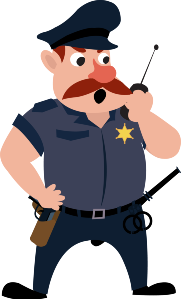 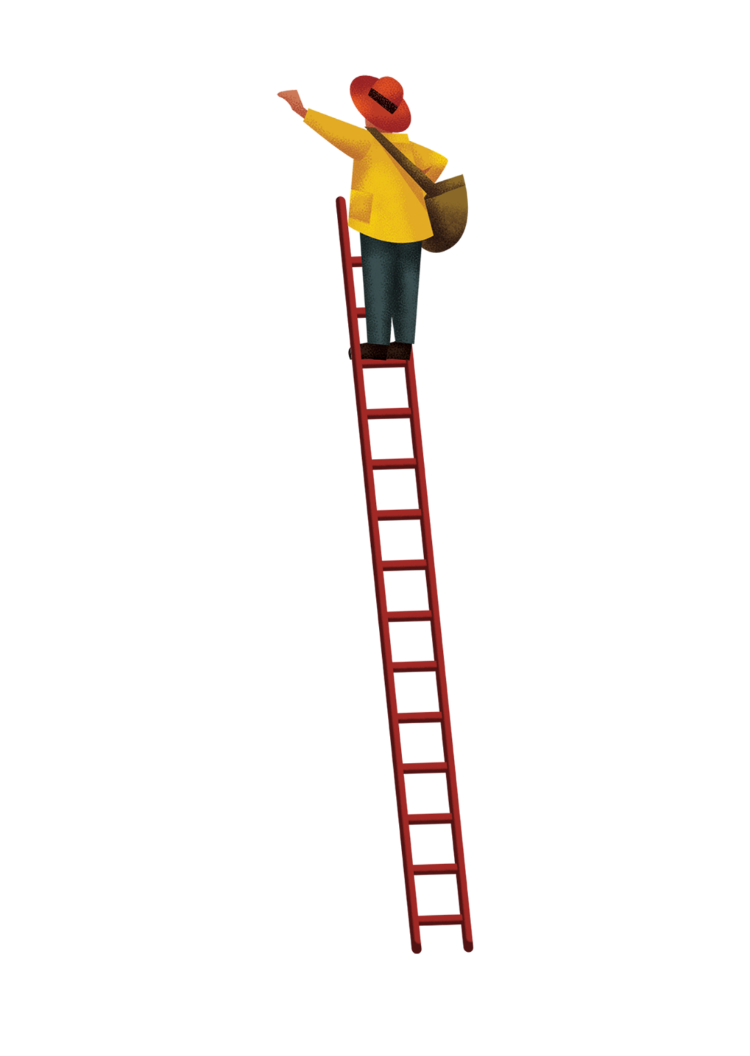 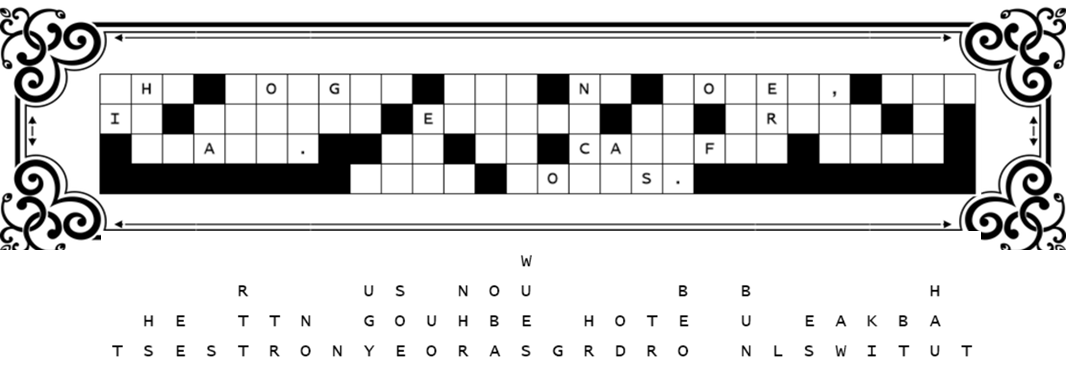 Chewing GumMastering Speechkeeping gum in mouthchewed gum sticks to thingsaid in blowing a “beautiful” bubblepositioning gumkeeping harmful words inharmful words stick in people’s mindsaid in saying beautiful thingsdeclaring our position on an important issue